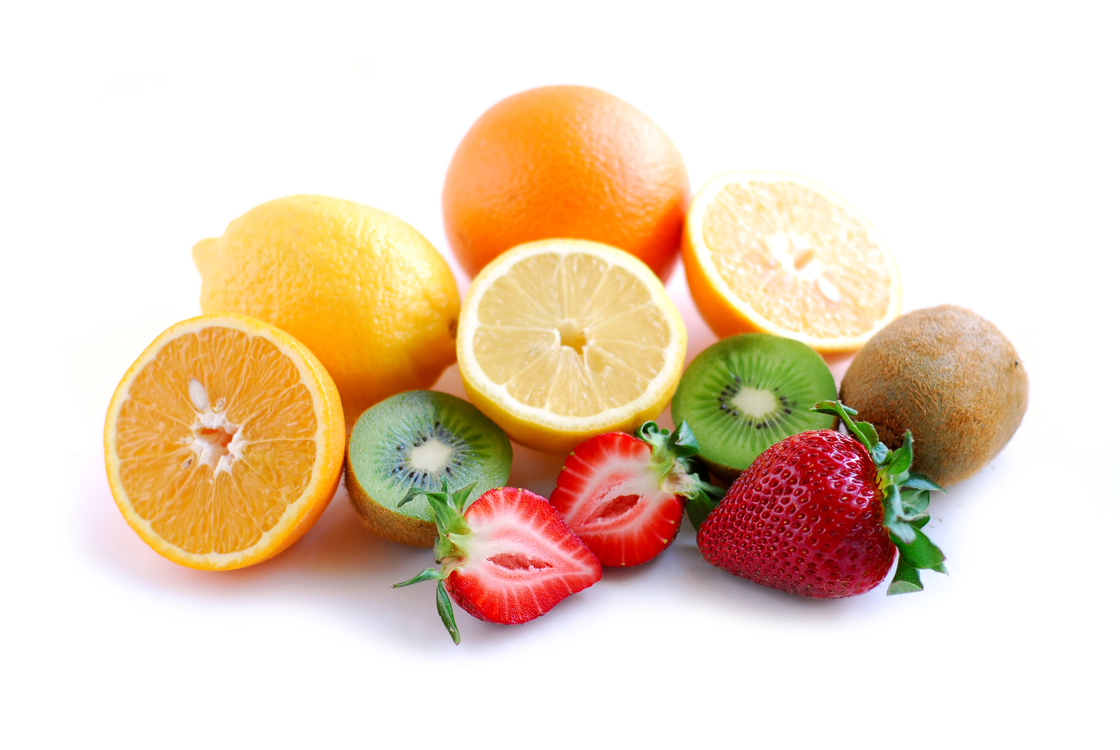 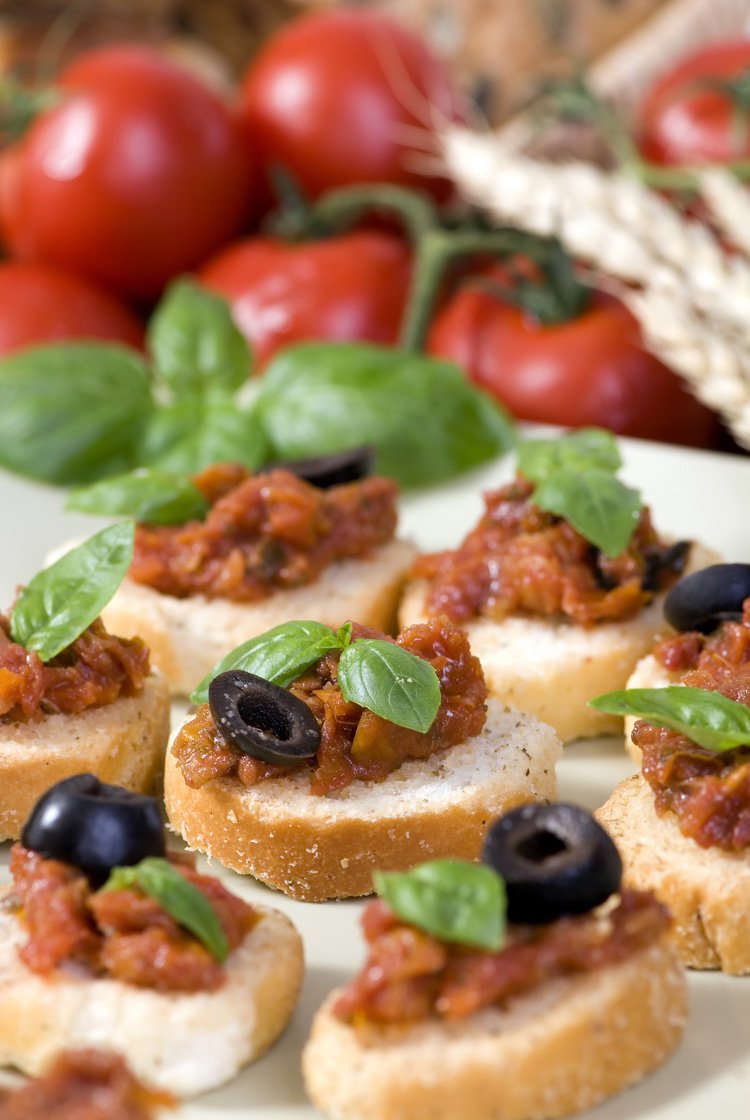 DaysAMSnackStarterMain MealDessertPMSnackMondayBreadsticks, carrot & cucumber,yoghurt dip & bananaSoupBaked potato, cheese, coleslaw & side saladCheese roll & cherry TomatoTuesdayCrumpet & red grapesSavoury mince, potatoes & seasonal vegetablesFruitChicken morning roll & red grapesWednesdayPitta bread,cheese & green appleQuorn meatballs in gravy, spiced or plain diced potatoes & vegetablesYoghurtFromage frais & bananaThursdayBanana roll & melonSoupSpaghetti bolognaise, crusty bread & fresh vegetablesFairy cake & grapesFridayTurkey roll & cherry tomatoesSoupFish fingers, potatoes and seasonal vegetablesCrackers, cheddar cheese & red apple